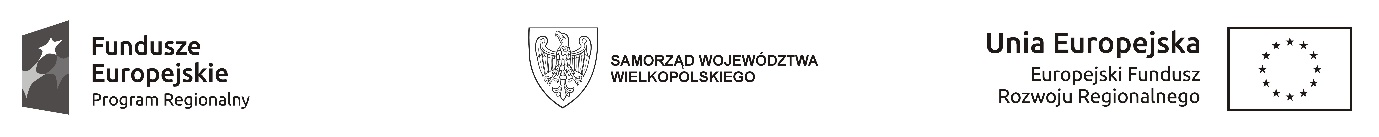 Zawiadomienie o wyborze oferty najkorzystniejszej
Dotyczy postępowania o udzielenie zamówienia pn. „Instalacja paneli fotowoltaicznych, Zakup i instalacja 2 ławek solarnych, ogródka meteo, edukacyjnej turbiny wiatrowej w Szkole Podstawowej w Cerekwicy ”                                                            CZĘŚĆ 1 ZAMÓWIENIAInstalacja paneli fotowoltaicznych na dachu szkoły wraz z urządzeniem pomiarowym,Działając na podstawie art. 253 ust.1  ustawy z dnia 11 września 2019roku Prawo zamówień publicznych ( Dz. U. z 24.10.2019 roku, poz. 2019 ze zm.) zwanej dalej PZP, Zamawiający informuje,
że w prowadzonym  przez Gminę Rokietnica  z siedzibą  przy ul. Golęcińskiej 1, 62-090 Rokietnica postępowaniu o udzielenie zamówienia publicznego  prowadzonego w trybie podstawowym  bez przeprowadzenia negocjacji wybrano ofertę złożoną przez firmę:
                                             AKADEMIA SŁOŃCA   Krzysztof Frąszczak
                                               ul. Św. Czesława 8/13 61-575 Poznań
                        z ceną  80 000,00  PLN  brutto i okresem  gwarancji - 84 m-ce
Oferta ww. Wykonawcy została uznana za najkorzystniejszą na podstawie kryteriów oceny ofert określonych w  Specyfikacji  Warunków  Zamówienia. 
Wykonawca  przedłożył wymagane oświadczenia  o  spełnieniu warunków  udziału w postępowaniu oraz  braku podstaw do wykluczenia.
Cena oferty mieści się w kwocie, jaką Zamawiający może przeznaczyć na sfinansowanie zamówienia.
Do postępowania złożono  1  ofertę  przetargową.
Oferta Nr 1
Liczba otrzymanych punktów w kryterium cena – 60
Liczba otrzymanych punktów w kryterium  okres gwarancji – 40
Łączna ilość otrzymanych punktów – 100,00
3. Na podstawie art. 253 ust.1 pkt 2 PZP 2 PZP Zamawiający informuje, że z postępowania  nie 
odrzucono oferty  żadnego  Wykonawcy.
                                                                
                                                                                                            Zatwierdził:
                                                                                                Wójt Gminy Rokietnica
                                                                                                        Bartosz Derech Nr RI.271.6.2021Rokietnica, dn. 23.07.2021 r.